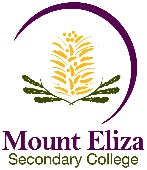 Schedule 5E: Self-nomination form for Student member categoryCandidate’s detailsI am prepared to serve as a Student member of the above-named school council.
I hereby declare that I am not:an undischarged bankruptof unsound mindcurrently serving a sentence for an indictable offence; ora registrable offender within the meaning of the Sex Offenders Registration Act 2004.You will be notified when your nomination has been received.Personal information provided in this form is collected as part of the school council election nomination process. The information may be used to determine your eligibility as a candidate. Your personal information may be disclosed as a result of inspection prior to the commencement of voting or at any time up to one year from the declaration of the poll.Your name will be included in a list of school council candidates and nominators (where applicable) posted in a prominent position at the school and for candidates, on a ballot paper (where applicable).Further, the name, membership category, gender, term of office, office held (if any) of school council members and notification whether the member is an employee of the Department will be forwarded to the Department by the principal by 30 April each year as a record of council membership and may be used for statistical purposes.If you choose not to give some or all of the information requested your nomination may not be accepted. If you have any queries about the school council nomination process, please contact the principal.I wish to declare my candidacy for an elected position as a Student member on the Mount Eliza Secondary school council.NameResidential Address:Contact phone (mobile or landline):Email:StatementYes (Mark with an x)No(Mark with an x)I am enrolled in year 7 or above at this schoolI have discussed standing for election to school council with my parents or guardiansI have a sound understanding of the obligations and level of commitment required to participate on school councilSignature of candidateDate You can access your personal information by contacting the principal on: 9787 6288